Mike FinnReal Estate Agency106 S Main St, Virginia, IL 62691217-452-3311 or 217-473-8033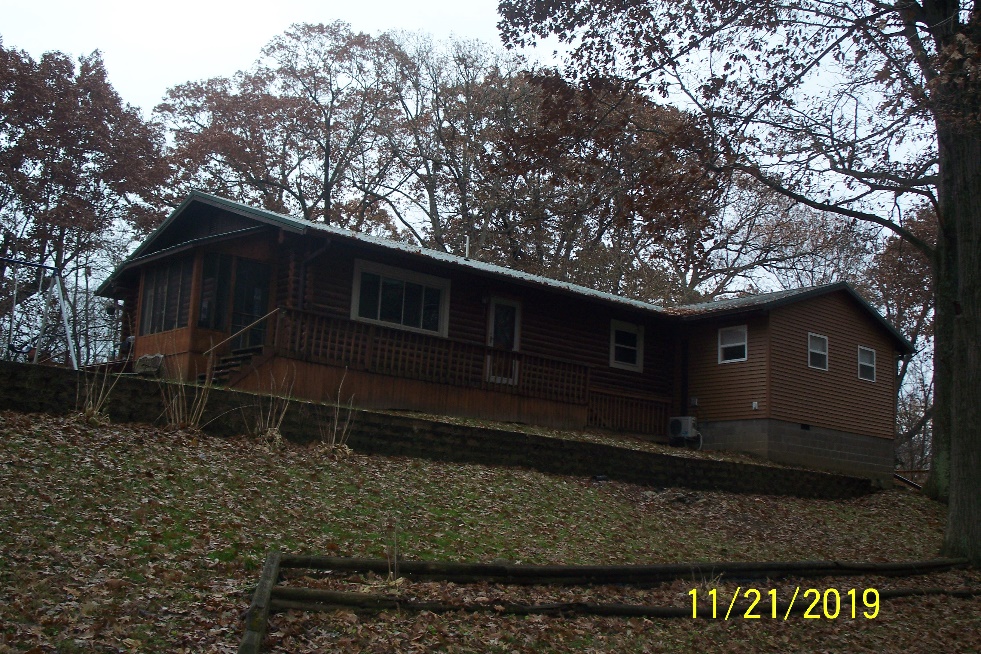 4 Bedroom 3 BathLog Home4.64 AcresRural-Scenic ViewDeckPartially finished basement with 4th Bath“It is illegal to discriminate against any person because of race, color, religion, sex, handicap, familial status, or national origin.” 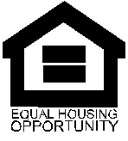 LISTINGADDRESSCITYPROPERTY TYPEBEDROOMSBATHROOMSPRICE Winland6771 IL Rte 78VirginiaResidential43$179,000ConstructionAge BuiltSquare FtFoundationConditionGarageLot SizeLog 1976/20161084/1000BasementGood2 Car unattached4.64 AcreZoningTaxesHeat/CoolRoof AgeSchool DistrictAverage UtilitiesGasResidentialMetal 3 years VirginiaNoneWaterSewerWater HeaterWindowsInsulationAttic FanFenced YardCitySepticPaved DriveUtility ShedStorm SewerRefrigeratorStoveDisposalWasher/ DryerOptionalOptionalOptionalKitchenLiving Family Bedroom 1Bedroom 2Bedroom 3FireplaceNoneBathroom #1Bathroom #2Bedroom #4Bathroom #3